Издательский дом «Истоки» (город Москва)Управления образования и молодежной политики Администрации города СмоленскаРесурсный центр по содействию системной реализации программы«Социокультурные истоки» в дошкольном образованииМБУ ДО «ЦДО»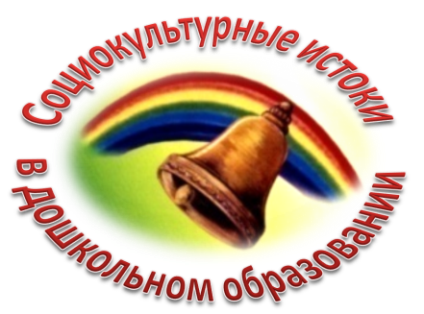 Практико-ориентированного семинар по теме: «Системное развитие программы                                                 «Социокультурные истоки» в дошкольном образовании»Категория слушателей: заведующие, заместители заведующих, старшие воспитатели, педагоги дошкольных организаций города СмоленскаДата проведения: 22-23-24 декабря 2020 г.Время проведения: 11:45 – 15:00Форма обучения: дистанционно (онлайн-семинар)Объем часов обучающего семинарана одного слушателя: 16 часовПреподаватель: Ольга Сергеевна Абрамова, Почетный работник общего образования РФ, методист Истоковедения Издательского дома «Истоки» Руководитель ресурсного центра по содействию системнойреализации программы «Социокультурные истоки» ____________О.В. Фролова№ п/пТемаФорма Содержание22 декабря Регистрация слушателей на сервере Издательского дома «Истоки» Онлайн 22 декабря Регистрация слушателей на сервере Издательского дома «Истоки» Онлайн 22 декабря Регистрация слушателей на сервере Издательского дома «Истоки» Онлайн 22 декабря Регистрация слушателей на сервере Издательского дома «Истоки» Онлайн 1.«Программа «Социокультурные истоки» в дошкольном образовании.ЛекцияАктуальность. Отличительные особенности Программы. Цели и задачи Программы. Соответствие Программы ФГОС дошкольного образования. Стержневая основа Истоковедения – пропедевтика учебного курса «Истоки» и программы «Воспитание на социокультурном опыте». Пять уровней Программы (методологический, концептуальный, программно-содержательный, методический, инструментарий и технологии). Инструментарий для дошкольного образования».2. «Содержательная основа воспитания, развития и социализации ребенка-дошкольника в контексте программы «Социокультурные истоки». Особенности программы «Истоки» в дошкольном образовании». Логика освоения детьми и родителями основных категорий программы «Истоки» в дошкольном образовании»Лекция Курс пропедевтики «Истоки» для детей 3-4 лет;Курс пропедевтики «Истоки» для детей 4-5 лет;Курс пропедевтики «Истоки» для детей 5-6 лет;Курс пропедевтики «Истоки» для детей 6-8 лет.3.Работа в микрогруппах  «Книги для развития  – новый вид образовательного инструментария для детей и их родителей по программе «Социокультурные истоки».  Роль книг для развития детей в воспитании и развитии ребенка дошкольного возраста.ПрактикумЗадание 1: «Проанализируйте  содержание книг для развития детей 3-4,4-5, 5-6, 6-8 лет к программе.   Ответьте, пожалуйста, на вопрос:   «Какие качества личности ребенка дошкольного возраста формирует программа «Социокультурные истоки» через книги для развития?»3.Работа в микрогруппах  «Книги для развития  – новый вид образовательного инструментария для детей и их родителей по программе «Социокультурные истоки».  Роль книг для развития детей в воспитании и развитии ребенка дошкольного возраста.ПрактикумЗадание 2: «Проанализируйте  содержание книг для развития детей 3-4,4-5, 5-6, 6-8 лет к программе.   Ответьте, пожалуйста, на вопрос:   «Какие качества личности ребенка дошкольного возраста формирует программа «Социокультурные истоки» через книги для развития?»4.Самостоятельное изучение материалов в электронном видеЗадание: «Выделить и проанализировать этапы НОД и АФОД (активные формы образовательной деятельности»), аспекты качества образования, интеграцию содержательного аспекта качества с образовательными областями ФГОС»Самостоятельная деятельностьПросмотр видеозаписи открытого занятия с детьми по программе «Социокультурные истоки» в дошкольном образовании.5.Самостоятельное изучение материалов в электронном видеЗадание: «Выделить и проанализировать этапы НОД и АФОД (активные формы образовательной деятельности»), аспекты качества образования, интеграцию содержательного аспекта качества с образовательными областями ФГОС»Работа в парахАнализ просмотренного занятия с позиции реализации аспектов качества образования, структурного построения НОД, интегративного принципа построения программы23 декабряРегистрация слушателей на сервере Издательского дома «Истоки»23 декабряРегистрация слушателей на сервере Издательского дома «Истоки»23 декабряРегистрация слушателей на сервере Издательского дома «Истоки»23 декабряРегистрация слушателей на сервере Издательского дома «Истоки»1«Методологическая основа ИСТОКОВЕДЕНИЯ. Социокультурный системный подход к истокам в образовании. Особенности истоковской методики.ЛекцияОрганизация и проведение непосредственной организованной деятельности (НОД) с детьми дошкольного возраста в контексте «Истоков». Методика проведения активных форм развития и воспитания детей дошкольного возраста в процессе реализации программы «Социокультурные истоки». Реализация аспектов качества образования.2«Программа «РЕЧЕВОЕ РАЗВИТИЕ ДЕТЕЙ ДОШКОЛЬНОГО ВОЗРАСТА в контексте программы «СОЦИОКУЛЬТУРНЫЕ ИСТОКИ»ЛекцияКниги для развития речи – новый вид образовательного инструментария и эффективное средство своевременного развития речи дошкольников. Задачи образовательной области ФГОС «Речевое развитие ребенка». Владение речью как средством общения и культуры. Развитие коммуникативных способностей. Интеграция с другими образовательными областями ФГОС ДО. Особенности взаимодействия с семьями воспитанников. Результаты реализации программы.3.«Программа «РЕЧЕВОЕ РАЗВИТИЕ ДЕТЕЙ ДОШКОЛЬНОГО ВОЗРАСТА в контексте программы «СОЦИОКУЛЬТУРНЫЕ ИСТОКИ»Самостоятельная работаЗадание: «Проанализируйте  содержание книг для развития  речи детей 3-4,4-5, 5-6, 6-8 лет к программе.   4«Программа «РЕЧЕВОЕ РАЗВИТИЕ ДЕТЕЙ ДОШКОЛЬНОГО ВОЗРАСТА в контексте программы «СОЦИОКУЛЬТУРНЫЕ ИСТОКИ»Вопросы«Как книги для развития речи детей дошкольного возраста по программе «Социокультурные истоки» способствуют решению задач образовательных областей ФГОС ДО «Речевое развитие» и «Социально-коммуникативное развитие ребенка»?24 декабря Регистрация слушателей на сервере Издательского дома «Истоки»24 декабря Регистрация слушателей на сервере Издательского дома «Истоки»24 декабря Регистрация слушателей на сервере Издательского дома «Истоки»24 декабря Регистрация слушателей на сервере Издательского дома «Истоки»1«Организационно-методическое сопровождение педагогического взаимодействия дошкольной Организации с Семьей. Лекция«Рекомендации по укреплению основ Семьи в контексте программы «Социокультурные истоки» (СЕМЬЕВЕДЕНИЕ) для дошкольного образования». Программа «Моя семья» в дошкольном образовании.1«Организационно-методическое сопровождение педагогического взаимодействия дошкольной Организации с Семьей. Практическая работа в микрогруппахВзаимодействие образовательной Организации с Семьей в процессе реализации «Рекомендаций по укреплению основ Семьи в контексте программы «Социокультурные истоки» (СЕМЬЕВЕДЕНИЕ) для дошкольного образования».1Проблемный вопрос:«Как содержание книг для развития и книг для развития речи детей способствует укреплению основ Семьи?»2«Патриотическое воспитание детей дошкольного возраста в контексте программы «Социокультурные истоки».ЛекцияКнига «Истоки Великой Победы» развитие речи в патриотическом воспитании детей старшего дошкольного возраста.2Приобщение детей старшего дошкольного возраста к Истокам Великой Победы через осмысление образов наших защитников Отечества.  Влияние образов Великих мужей России на формирование чувства патриотизма у детей старшего дошкольного возраста.Мастер-классПроблемный вопрос: «Как  образы Великих мужей России влияют на формирование у детей чувства патриотизма, гражданственности, уважения к памяти защитников Отечества и подвигам Героев Отечества, бережного отношения к традициям многонационального народа Российской Федерации?»3«Этапы работы по составлению рабочей программы воспитания для дошкольного образования в контексте программы «Социокультурные истоки». ЛекцияВнесение изменений в основную образовательную программу дошкольной образовательной организации в части воспитательного компонента образования на основании изменения в Законе «Об образовании в Российской Федерации» от 31.07.2020 г., приказ N 304-ФЗ «О внесении изменений  в Федеральный закон "Об образовании в Российской  Федерации по вопросам воспитания  обучающихся». Новое наполнение понятия «воспитание». Алгоритм составления рабочей программы воспитания для дошкольного образования в контексте Истоковедения. Разработка разделов программы воспитания в контексте программы «Социокультурные истоки» в дошкольном образовании.4.РефлексияВиртуальный ресурсный круг«Какую пользу Вы получили в процессе участия в онлайн-семинаре по программе «Социокультурные истоки»?»«Какие следует предпринять шаги, чтобы программа «Социокультурные истоки» получила дальнейшее развитие в Ваших дошкольных образовательных организациях?»5Самостоятельное изучение материалов в электронном виде.Видео Просмотр видео занятия с родителями по программе «Моя семья»ЗАКЛЮЧИТЕЛЬНЫЙ ЭТАП.  Анализ занятия методистом Истоковедения О.С. Абрамовой.